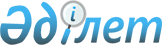 О создании при Евразийской экономической комиссии рабочей группы по совершенствованию таможенного законодательства
					
			Утративший силу
			
			
		
					Решение Совета Евразийской экономической комиссии от 9 октября 2013 года № 61. Утратило силу решением Совета Евразийской экономической комиссии от 28 мая 2019 года № 51 (вступает в силу по истечении 30 календарных дней с даты его официального опубликования)
      Сноска. Утратило силу решением Совета Евразийской экономической комиссии от 28.05.2019 № 51 (вступает в силу по истечении 30 календарных дней с даты его официального опубликования).
      Приняв к сведению информацию Коллегии Евразийской экономической комиссии о необходимости инкорпорации в Таможенный кодекс Таможенного союза норм международных договоров государств – членов Таможенного союза, регулирующих таможенные правоотношения в Таможенном союзе, а также совершенствования таможенного законодательства в рамках создаваемого Евразийского экономического союза, Совет Евразийской экономической комиссии решил:
      1. Создать при Евразийской экономической комиссии рабочую группу по совершенствованию таможенного законодательства (далее – рабочая группа) под руководством члена Коллегии (Министра) по таможенному сотрудничеству Евразийской экономической комиссии Гошина В.А.
      2. Коллегии Евразийской экономической комиссии сформировать рабочую группу из представителей органов исполнительной власти государств – членов Таможенного союза и Единого экономического пространства, Консультативного совета по взаимодействию Евразийской экономической комиссии и белорусско-казахстанско-российского бизнес-сообщества, а также сотрудников Евразийской экономической комиссии и утвердить ее состав.
      3. Просить государства–члены Таможенного союза и Единого экономического пространства до 25 октября 2013 г. представить в Евразийскую экономическую комиссию для включения в состав рабочей группы кандидатуры(в количестве 6 – 8 человек от государства)на уровне заместителей руководителей заинтересованных органов исполнительной власти, руководителей (заместителей руководителей) структурных подразделений указанных органов, определив из их числа координаторов (по 1 человеку от государства), ответственных за принятие решений по вопросам совершенствования таможенного законодательства.
      4. Настоящее Решение вступает в силу по истечении 10 календарных дней с даты его официального опубликования.
      Члены Совета Евразийской экономической комиссии:
					© 2012. РГП на ПХВ «Институт законодательства и правовой информации Республики Казахстан» Министерства юстиции Республики Казахстан
				
От Республики
От Республики
От Российской
Беларусь
Казахстан
Федерации
С. Румас
Б. Сагинтаев
И. Шувалов